KUPNÍ SMLOUVAuzavřená níže uvedeného dne, měsíce a roku dle zákona č. 89/2012 Sb., občanský zákoník, v platném znění (dále jen „občanský zákoník“), mezi těmito smluvními stranami:PMN – Výroba nerezového zařízení s.r.o.IČ: 24721042DIČ: CZ24721042se sídlem: Pod zahradami 513, Žacléř 54201zastoupena: Zuzana Pašiaková, jednatelkabankovní spojení: Česká spořitelnačíslo účtu: 4556607359 / 0800zapsána v obchodním rejstříku vedeném krajským soudem v Hradci Králové, oddíl C, vložka 51677jako prodávajícím (dále jen „Prodávající“) na straně jednéaFakultní nemocnice Brno IČ: 65269705DIČ: CZ65269705se sídlem: Brno, Jihlavská 20, PSČ 625 00 zastoupena: MUDr. Ivem Rovným, MBA, ředitelembankovní spojení: Česká národní bankačíslo bankovního účtu: 71234621/0710FN Brno je státní příspěvková organizace zřízená rozhodnutím Ministerstva zdravotnictví. Nemá zákonnou povinnost zápisu do obchodního rejstříku, je zapsána v živnostenském rejstříku vedeném Živnostenským úřadem města Brna,jako kupujícím (dále jen „Kupující“) na straně druhé,a to v následujícím znění:Účel smlouvyÚčelem této smlouvy je sjednání závazku Prodávajícího dodat Kupujícímu řádně a včas věci a ostatní plnění dle detailní specifikace uvedené v příloze č. 1 této smlouvy (předmět dodávky dále souhrnně jen „Zboží“), jakož i sjednání závazku Prodávajícího převést na Kupujícího vlastnické právo ke Zboží a poskytnout mu veškerá práva nezbytná pro řádné užívání Zboží, to vše tak, aby Kupující mohl tyto věci řádně a nerušeně užívat v souladu s jejich účelovým určením, touto smlouvou a zadávací dokumentací k průzkumu trhu vyhlášené Kupujícím pod názvem „Nerezová linka pro IKK“, (dále jen „Zadávací dokumentace“).Prodávající touto smlouvou garantuje Kupujícímu splnění zadání Veřejné zakázky a všech z toho vyplývajících podmínek a povinností podle Zadávací dokumentace, přičemž tato garance je nadřazena ostatním podmínkám a garancím uvedeným v této smlouvě. Ujednání této smlouvy budou vykládána tak, aby v co nejširší míře zohledňovala účel Veřejné zakázky vyjádřený Zadávací dokumentací. V případě chybějících ujednání této smlouvy budou použita ustanovení Zadávací dokumentace.Předmět smlouvyPředmětem této smlouvy je závazek Prodávajícího dodat Kupujícímu řádně a včas dále specifikované zboží, a to za podmínek sjednaných dále v této smlouvě, závazek Prodávajícího převést na Kupujícího vlastnické právo ke zboží a dále závazek Kupujícího řádně a včas dodané zboží převzít a zaplatit za něj Prodávajícímu sjednanou kupní cenu.Jestliže to vyplývá z přílohy č. 1 této smlouvy, ze Zadávací dokumentace nebo z jiných částí této smlouvy, je Prodávající za přítomnosti pracovníků Kupujícího povinen jako součást dodávky provést rovněž instalaci Zboží, jeho uvedení do provozu, odzkoušení bezproblémového provozu (např. formou testovacího provozu), instruktáže k řádnému užívání Zboží, případně poskytnout další plnění.Jestliže z přílohy č. 1 této smlouvy, ze Zadávací dokumentace nebo z jiných částí této smlouvy vyplývá, že Prodávající je povinen provést montáž Zboží, je Prodávající ve lhůtě sjednané pro dodání Zboží povinen provést montáž Zboží dle čl. V této smlouvy, dle specifikace uvedené v příloze č. 1 této smlouvy a v Zadávací dokumentaci (dále jen „Montáž“).ZbožíProdávající se zavazuje dodat Kupujícímu 5 ks Nerezového gastro vybavení, typ: dle specifikace, výrobce vlastní výroby PMN, jehož přesná technická specifikace včetně příslušenství je obsažena v příloze č. 1 této smlouvy, případně rovněž v příloze č. 2 této smlouvy, tvořící nedílnou součást této smlouvy (dále jen „Zboží“).Prodávající prohlašuje, že v době dodání Zboží bude oprávněn jako výlučný vlastník volně disponovat se Zbožím, zejména je zcizovat, a zavazuje se, že v době dodání Zboží převede na Kupujícího své vlastnické právo ke Zboží.Prodávající se zavazuje dodat Kupujícímu společně se Zbožím i veškeré doklady, které se ke Zboží vztahují, tj. zejména doklady nutné k převzetí a k řádnému užívání zboží:návod k ovládání Zboží v českém jazyce ve dvou vyhotoveních (1x v listinné podobě, 1x v datové podobě ve formátu RTF, DOC, DOCX nebo PDF);v elektronické podobě na CD/DVD/USB flash disku ve formátu PDF, PNG nebo JPG CE certifikát a prohlášení o shodě dle zákona č. 22/1997 Sb., o technických požadavcích na výrobky, ve znění pozdějších předpisů, a pokud se jedná o zdravotnický prostředek dle nařízení Evropského parlamentu a Rady (EU) 2017/745 o zdravotnických prostředcích, příp. dle nařízení Evropského parlamentu a Rady (EU) 2017/746 o diagnostických zdravotnických prostředcích in vitro, s uvedením klasifikační třídy, v českém jazyce a ne starší než 5 let od data vystavení. Zároveň bude na Zboží a v uživatelském návodu ke Zboží grafické znázornění této shody prostřednictvím značky CE.Dodání zbožíProdávající se zavazuje dodat Zboží a veškeré doklady, které se ke Zboží vztahují, Kupujícímu nejpozději do 7 týdnů ode dne nabytí účinnosti této smlouvy a Kupující se zavazuje dodané Zboží převzít.Místem dodání Zboží je Interní kardiologická klinika, Fakultní nemocnice Brno, pracoviště Nemocnice Bohunice a Porodnice, Jihlavská 20, 625 00 Brno.Prodávající se zavazuje oznámit Kupujícímu konkrétní termín dodání Zboží pět pracovních dnů před plánovaným termínem dodání na obchodní oddělení FN Brno xxxxxxx, tel.: xxxxxxx a písemně na e-mail: xxxxxxxxx a na sklad MTZ, FN Brno, xxxxxxx, tel.: xxxxxxx a písemně ne e-mail:   xxxxxxxxx  Bez tohoto oznámení není Kupující povinen Zboží převzít. Zástupci Prodávajícího a Kupujícího sepíší a podepíší o dodání a převzetí Zboží (všech jeho položek), jakož i o řádném provedení Montáže, jestliže Prodávající byl dle této smlouvy povinen Montáž provést, předávací protokol (dále a výše též pouze „předávací protokol“). Prodávající i Kupující jsou oprávněni v předávacím protokolu uvést jakékoliv záznamy, vady, nedodělky, připomínky či výhrady; tyto se však nepovažují za změnu této smlouvy či dodatek k této smlouvě. Kupující je v předávacím protokolu oprávněn stanovit přiměřenou lhůtu pro odstranění vad a nedodělků, které do předávacího protokolu uvedl. Neuvedení jakýchkoliv (i zjevných) vad či nedodělků do předávacího protokolu neomezuje Kupujícího v právu oznamovat zjištěné vady a nedodělky Prodávajícímu i po dodání Zboží v průběhu záruční doby, resp. po provedení Montáže. Řádné odstranění vad a nedodělků uvedených Kupujícím v předávacím protokolu Kupující Prodávajícímu na jeho žádost písemně potvrdí.Okamžikem podpisu předávacího protokolu oběma smluvními stranami nabývá Kupující vlastnické právo ke Zboží a k dílu provedenému v rámci Montáže. Stejným okamžikem na Kupujícího přechází nebezpečí škody na Zboží a na díle provedeném v rámci Montáže. Smluvní strany se však mohou dohodnout, že nebezpečí škody na některých položkách Zboží přechází na Kupujícího již okamžikem podpisu Kupujícího na příslušném písemném dodacím listu vyhotoveném Prodávajícím, čímž Kupující dodání takových položek Zboží potvrdí, přičemž jedno vyhotovení dodacího listu náleží vždy Kupujícímu. Odmítne-li Kupující podepsat dodací list dle věty předchozí, má se za to, že dohoda smluvní stran dle věty předchozí ve vztahu k příslušným položkám Zboží neexistuje. MontážProdávající je povinen na svůj náklad a nebezpečí provést Montáž včetně případné demontáže dle přílohy č. 1 této smlouvy, dle Zadávací dokumentace a v souladu s právními předpisy a s ohledem na provozní podmínky Kupujícího jakožto významného poskytovatele zdravotních služeb a provozovatele základní služby dle zákona č. 181/2014 Sb., o kybernetické bezpečnosti, ve znění pozdějších předpisů (dále jen „ZKB“). Prodávající je povinen při provádění Montáže dodržovat pokyny Kupujícího, které nejsou v rozporu s touto smlouvou, právními předpisy ani Zadávací dokumentací. Prodávající je povinen Montáž provést v místech označených Kupujícím a touto smlouvou v rozsahu a způsobem, které Kupujícímu umožní řádné a nerušené užívání Zboží v souladu s touto smlouvou, Zadávací dokumentací a jeho účelovým určením, ledaže z této smlouvy nebo z jejích příloh vyplývá něco jiného. Kupující je povinen předat Prodávajícímu místa provádění Montáže ve stavu umožňujícím splnění povinností Prodávajícího sjednaných v této smlouvě, o čemž smluvní strany vyhotoví písemný předávací protokol, jehož podpisem Prodávající potvrzuje, že si tato místa řádně prohlédl a že rozsah informací o těchto místech poskytnutých Kupujícím považuje za postačující a přiměřený k tomu, aby mohl splnit své povinnosti podle této smlouvy a to s ohledem na zabezpečení provozu Kupujícího a poskytování zdravotních služeb Kupujícím. Bez podpisu předávacího protokolu podle věty předchozí není Prodávající oprávněn Montáž zahájit.Prodávající je povinen na své náklady dodat veškerý materiál nezbytný k řádnému provedení Montáže. V rozsahu, ve kterém to nevyplývá z přílohy č. 1 této smlouvy ani ze Zadávací dokumentace, nese Prodávající odpovědnost za volbu materiálů, metod, technik, postupů a technologií užitých při provádění Montáže a za koordinaci provádění Montáže. Prodávající odpovídá v průběhu provádění Montáže za bezpečnost, pořádek a čistotu v místech provádění Montáže, a to v rozsahu, ve kterém jsou místa k provádění Montáže určena. Prodávající je povinen během provádění Montáže chránit majetek Kupujícího, který může být v důsledku provádění Montáže poškozen. Prodávající je povinen na své náklady odstranit odpady a nečistoty vzniklé plněním jeho povinností podle této smlouvy a průběžně odstraňovat veškerá znečištění a poškození prostor, která svou činností způsobí. Po splnění svých povinností podle této smlouvy je Prodávající bez zbytečného odkladu povinen odklidit veškeré přebytečné výrobky, odpad, nečistoty, nástroje, materiál, techniku a vybavení.Prodávající je povinen umožnit Kupujícímu provádět v součinnosti s Prodávajícím průběžnou kontrolu provádění Montáže. Prodávající je povinen vždy umožnit Kupujícímu kontrolu prací, které mají být dalším prováděním Montáže trvale zakryty. Prodávající je povinen písemně vyzvat Kupujícího k provedení této kontroly alespoň 2 pracovní dny předem. Nesplní-li Prodávající povinnost dle věty předchozí a budou-li dotčené práce bez provedení kontroly Kupujícím dalším prováděním Montáže trvale zakryty, je povinen tyto práce, požádá-li o to Kupující, bez zbytečného odkladu odkrýt a umožnit Kupujícímu jejich kontrolu, přičemž Prodávající nese veškeré náklady s tímto odkrytím a opětovným zakrytím dotčených prací spojené. Vyžádá-li si to Kupující, vyhotoví smluvní strany z kontroly provádění Montáže písemný zápis, ve kterém je Kupující oprávněn uvést pokyny pro další provádění Montáže, kterými je Prodávající povinen se při provádění Montáže řídit nejsou-li v rozporu s touto smlouvou. Vyžádá-li si to Kupující, je Prodávající do 1 týdne od převzetí Montáže Kupujícím povinen zpracovat dokumentaci skutečného provedení Montáže sestávající z výkresové a textové části, a to v míře detailu, která Kupujícímu umožní provádět opravy a úpravy Montáže i prostřednictvím třetích osob.Kupní cena a platební podmínkyKupní cena se sjednává jako cena pevná a konečná za veškerá plnění poskytovaná Prodávajícím Kupujícímu na základě této smlouvy a činí:	Celková cena Sjednaná kupní cena zahrnuje kromě Zboží, zejména náklady na dopravu do místa plnění, obaly, naložení, složení, pojištění během dopravy, případné clo, instalaci, uvedení do provozu a Montáž.Prodávající potvrzuje, že sjednaná kupní cena zcela odpovídá nabídce Prodávajícího předložené v zadávacím řízení, ve kterém byla jeho nabídka vybrána jako nejvhodnější. V případě rozporu mezi touto smlouvou a nabídkou Prodávajícího uhradí Kupující kupní cenu pro Kupujícího výhodnější. Kupující se zavazuje uhradit kupní cenu na základě jedné faktury – daňového dokladu. Prodávající je oprávněn vystavit fakturu nejdříve v okamžiku podpisu předávacího protokolu oběma smluvními stranami. Splatnost faktury je 60 dnů od jejího vystavení. Dnem uskutečnění zdanitelného plnění bude den protokolárního převzetí předmětu plnění kupujícím od Prodávajícího. Faktura musí splňovat veškeré náležitosti daňového a účetního dokladu stanovené právními předpisy, zejména musí splňovat ustanovení zákona č. 235/2004 Sb., o dani z přidané hodnoty, ve znění pozdějších předpisů (dále jen „ZDPH“), a musí na ní být uvedena sjednaná kupní cena a datum splatnosti v souladu se smlouvou, jinak je Kupující oprávněn vrátit fakturu Prodávajícímu k přepracování či doplnění. V takovém případě běží nová lhůta splatnosti ode dne doručení opravené faktury Kupujícímu.Na plnění podléhající režimu přenesené daňové povinnosti bude vystavena zvláštní faktura. Kupní cena za takové plnění bude účtována bez DPH, pouze s uvedením příslušející sazby DPH.Částka přeúčtovaného poplatku na recyklaci elektroodpadu dle zákona č. 541/2020 Sb., o odpadech, ve znění pozdějších předpisů, bude na faktuře uvedena zvlášť.Úhrada kupní ceny bude provedena bezhotovostním převodem z bankovních účtů Kupujícího na bankovní účet Prodávajícího. Dnem úhrady se rozumí den odepsání příslušné částky z účtu Kupujícího.V případě, že v okamžiku uskutečnění zdanitelného plnění bude Prodávající zapsán v registru plátců daně z přidané hodnoty jako nespolehlivý plátce, má Kupující právo uhradit za Prodávajícího DPH z tohoto zdanitelného plnění, aniž by byl vyzván jako ručitel správcem daně Prodávajícího, postupem v souladu s § 109a ZDPH.Pokud Kupující uhradí částku ve výši DPH na účet správce daně Prodávajícího a zbývající částku sjednané ceny (relevantní část bez DPH) Prodávajícímu, považuje se jeho závazek uhradit sjednanou cenu za splněný. Dnem úhrady se rozumí den odepsání poslední příslušné částky z účtu Kupujícího.Prodávající je oprávněn postoupit své peněžité pohledávky za Kupujícím výhradně po předchozím písemném souhlasu Kupujícího, jinak je postoupení vůči Kupujícímu neúčinné. Prodávající je oprávněn započítat své peněžité pohledávky za Kupujícím výhradně na základě písemné dohody obou smluvních stran, jinak je započtení pohledávek neplatné.Kvalita zboží a odpovědnost za vadyProdávající je povinen dodat Kupujícímu Zboží zcela nové, v plně funkčním stavu, v jakosti a technickém provedení odpovídajícímu platným předpisům Evropské unie a odpovídajícímu požadavkům stanoveným právními předpisy České republiky, harmonizovanými českými technickými normami a ostatními ČSN, které se vztahují ke Zboží, zejména požadavkům zákona č. 22/1997 Sb., o technických požadavcích na výrobky, ve znění pozdějších předpisů, a souvisejících předpisů, v platném znění.Prodávající prohlašuje, že Zboží, které dodá na základě této smlouvy, zcela odpovídá podmínkám stanoveným v zadávací dokumentaci uplatněné v zadávacím řízení, ve kterém byla nabídka Prodávajícího na dodání Zboží vybrána jako nejvhodnější.Prodávající se zavazuje, že v okamžiku převodu vlastnického práva ke Zboží nebudou na Zboží váznout žádná práva třetích osob, a to zejména žádné předkupní právo, zástavní právo nebo právo nájmu.Prodávající se zavazuje, že dodané Zboží (vč. veškerých jeho jednotlivých komponent) bude po dobu uvedenou v předaném Záručním listu, nejméně však po dobu 24 měsíců ode dne podpisu předávacího protokolu oběma smluvními stranami (tato doba včetně počátku jejího běhu dále a výše též jen „Záruční doba“), způsobilé pro použití k obvyklému účelu a že si nejméně po tuto dobu zachová své vlastnosti v souladu s touto smlouvou a zadávacími podmínkami Kupujícího. Prodávající tedy poskytuje Kupujícímu záruku za jakost dodaného Zboží v délce uvedené v předaném Záručním listu, nejméně však po celou Záruční dobu. Prodávající se zavazuje zahájit práce na odstranění eventuálních vad Zboží v době trvání záruky do 1 pracovního dne od jejich oznámení Prodávajícímu a ve lhůtě do 3 pracovních dnů od jejich oznámení uvést Zboží opět do bezvadného stavu, není-li mezi Prodávajícím a Kupujícím s ohledem na charakter a závažnost vady dohodnuta lhůta jiná.Prodávající se zavazuje, že v případě nutnosti dílenské nebo dlouhodobější opravy Zboží zapůjčí a nainstaluje Kupujícímu bez nároku na další úplatu náhradní bezvadný přístroj technicky a kvalitativně odpovídající bezvadnému Zboží.Kupující je oprávněn vedle nároků z vad Zboží uplatňovat i jakékoliv jiné nároky související s dodáním vadného Zboží (např. nárok na náhradu škody).Prodávající poskytuje Kupujícímu rovněž záruku za jakost montážních prací a materiál použitý při Montáži, tj. záruku za Montáž, po celou Záruční dobu. Montáž má vady zejména tehdy, jestliže má vady materiál použitý při Montáže nebo jestliže provedení Montáže nemá vlastnosti stanovené touto smlouvou nebo Zadávací dokumentací, právními předpisy, technickými normami a v rozsahu, ve kterém nejsou vlastnosti Montáže takto stanoveny, vlastnosti obvyklé. Obsahem této záruky za jakost je závazek Prodávajícího, že montážní práce a materiál použitý při Montáži budou v Záruční době způsobilé pro použití k obvyklému účelu, prosté vad a nedodělků a že si nejméně po tuto dobu zachovají své vlastnosti sjednané v této smlouvě a specifikované v Zadávací dokumentaci. Prodávající je povinen zahájit práce na odstranění vady nebo nedodělku Montáže v době trvání záruky do 1 pracovního dne od jejich oznámení Prodávajícímu. Prodávající je povinen vadu či nedodělek odstranit, tj. uvést Montáž do bezvadného stavu, do 3 pracovních dnů od jejich oznámení. Smluvní strany se však s ohledem na charakter a závažnost vady či nedodělku mohou dohodnout na lhůtě delší.Sankce a odstoupení od smlouvyProdávající se pro případ prodlení s dodáním Zboží řádně a včas zavazuje uhradit Kupujícímu smluvní pokutu ve výši 0,2% z celkové kupní ceny včetně DPH za každý den prodlení.V případě prodlení Prodávajícího se zahájením prací na odstranění Kupujícím oznámených vad Zboží je Prodávající povinen uhradit Kupujícímu smluvní pokutu ve výši 0,2% z celkové kupní ceny včetně DPH za každý případ a za každý i započatý den prodlení. V případě prodlení Prodávajícího s odstraněním Kupujícím oznámených vad Zboží, tj. v případě prodlení s uvedením vadného Zboží zpět do bezvadného stavu, je Prodávající povinen uhradit Kupujícímu smluvní pokutu ve výši 0,2% z celkové kupní ceny včetně DPH za každý případ a za každý i započatý den prodlení.V případě prodlení Prodávajícího s odstraněním vady nebo nedodělku uvedeného Kupujícím v předávacím protokolu, je Prodávající povinen uhradit Kupujícímu smluvní pokutu ve výši 0,2% z celkové kupní ceny včetně DPH za každou takovou vadu nebo nedodělek a za každý i započatý den prodlení.V případě prodlení Prodávajícího se zahájením prací na odstranění Kupujícím oznámených vad nebo nedodělků Montáže je Prodávající povinen uhradit Kupujícímu smluvní pokutu ve výši 0,2% z celkové kupní ceny včetně DPH za každý případ a za každý i započatý den prodlení. V případě prodlení Prodávajícího s odstraněním Kupujícím oznámených vad nebo nedodělků Montáže, tj. v případě prodlení s uvedením Montáže do bezvadného stavu, je Prodávající povinen uhradit Kupujícímu smluvní pokutu ve výši 0,2% z celkové kupní ceny včetně DPH za každý případ a za každý i započatý den prodlení.Poruší-li některá smluvní strana povinnosti vyplývající z této smlouvy ohledně ochrany Důvěrných informací, je povinna zaplatit druhé smluvní straně smluvní pokutu ve výši 50 000,- Kč (slovy: padesáttisíc korun českých) za každé takové porušení povinnosti.V případě, že bude Prodávající v prodlení s předáním informací dle odst. IX.5 této smlouvy, je povinen uhradit Kupujícímu smluvní pokutu ve výši 1 000,- Kč (slovy: jedentisíc korun českých), a to za každý takový případ a za každý i započatý pracovní den prodlení.Uplatněná či již uhrazená smluvní pokuta nemá vliv na uplatnění nároku Kupujícího na náhradu škody, kterou lze vymáhat samostatně vedle smluvní pokuty v celém rozsahu, tzn. částka smluvní pokuty se do výše náhrady škody nezapočítává. Zaplacením smluvní pokuty není dotčena povinnost Prodávajícího splnit závazky vyplývající z této smlouvy.Kupující se v případě prodlení s úhradou kupní ceny zavazuje uhradit Prodávajícímu úroky z prodlení ve výši stanovené platnými právními předpisy. Splatnost smluvních pokut je 21 dnů od doručení výzvy k jejich uhrazení.Porušení povinnosti Prodávajícího dodat Zboží řádně a včas nebo povinnosti Prodávajícího zahájit práce na odstranění Kupujícím oznámených vad Zboží nebo povinnosti Prodávajícího uvést vadné Zboží opět do bezvadného stavu po dobu delší než třicet kalendářních dnů se považuje za podstatné porušení smlouvy, jež opravňuje Kupujícího k odstoupení od smlouvy.Bezpečnost informacíProdávající bere na vědomí, že při plnění této smlouvy má nebo může mít faktický přístup k osobním údajům, jejichž správcem nebo zpracovatelem je Kupující (dále jen „Osobní údaje“). Smluvní strany jsou si vědomy toho, že v rámci plnění závazků z této smlouvy:si mohou vzájemně vědomě nebo opomenutím poskytnout informace, které budou poskytující stranou považovány za důvěrné (dále jen „Důvěrné informace“);mohou jejich zaměstnanci a osoby v obdobném postavení, zejména osoby jednající z jejich pověření, získat vědomou činností druhé strany nebo i jejím opomenutím přístup k Důvěrným informacím druhé strany.Za Důvěrné informace se vždy považují:veškeré Osobní údaje;informace, které jako důvěrné smluvní strana výslovně označí;veškeré informace související se zabezpečením Důvěrných informací;veškeré informace související s provozem a zabezpečením Zboží, zdravotnických prostředků, přístrojů, počítačových programů a dalších systémů zpracovávajících Důvěrné informace; aveškeré informace související s provozem a zabezpečením počítačových sítí a informační a komunikační infrastruktury Kupujícího.Smluvní strana, která přijala Důvěrné informace nebo které byly Důvěrné informace z jakéhokoli důvodu zpřístupněny, je povinna s odbornou péčí zachovávat jejich důvěrnost a k ochraně jejich důvěrnosti vyvíjet alespoň takové úsilí, jako by se jednalo o její vlastní důvěrné informace. Smluvní strany se zavazují, že žádná z nich Důvěrné informace nezpřístupní třetí osobě, nezveřejní ani je neužije v rozporu s účelem této smlouvy, a to ani pro svůj vlastní prospěch. Za třetí osoby podle věty první se nepovažují zaměstnanci Kupujícího. Za třetí osoby podle věty první se nepovažují ani osoby, které jsou Prodávajícím pověřeny k poskytování plnění dle této smlouvy. Prodávající je však povinen tyto osoby zavázat k mlčenlivosti, zajišťování bezpečnosti informací a ochraně osobních údajů ve stejném rozsahu a za stejných podmínek, jako je k tomu sám zavázán podle této smlouvy. Prodávající je na písemnou výzvu Kupujícího povinen Kupujícímu písemně prokázat existenci právního vztahu se třetí osobou splňujícího podmínky věty předchozí, a to do 10 pracovních dnů od doručení takové písemné výzvy.Smluvní strany se zavazují poučit veškeré osoby, které se na jejich straně podílejí nebo budou podílet na plnění této smlouvy, o povinnosti zachovávat mlčenlivost a chránit Důvěrné informace podle této smlouvy a právních předpisů. Prodávající je povinen při poskytování plnění dle této smlouvy dodržovat zásady bezpečnosti informací a dat včetně osobních údajů, jakož i zásady ochrany osobních údajů stanovených nařízením Evropského parlamentu a Rady (EU) ze dne 27. dubna 2016, o ochraně fyzických osob v souvislosti se zpracováním osobních údajů a o volném pohybu těchto údajů a o zrušení směrnice 95/46/ES (obecné nařízení o ochraně osobních údajů), včetně adaptačních právních předpisů tohoto nařízení (dále souhrnně jen „GDPR“), přičemž bezpečností informací se rozumí zajišťování důvěrnosti, integrity a dostupnosti informací.V případě, že se strana této smlouvy dozvěděla, že došlo k narušení bezpečnosti Důvěrných informací druhé strany nebo je bezpečnost Důvěrných informací druhé strany vážně ohrožena, je povinna o takové skutečnosti druhou stranu bez zbytečného odkladu písemně uvědomit a přijmout veškerá smysluplná opatření na ochranu takových Důvěrných informací.Žádným ustanovením této smlouvy nejsou dotčeny povinnosti Kupujícího vyplývající z právních předpisů, zejména ze zákona č. 106/1999 Sb., o svobodném přístupu k informacím, ve znění pozdějších předpisů, a ze zákona č. 340/2015 Sb., o registru smluv, ve znění pozdějších předpisů.Závěrečná ujednáníProdávající s ohledem na povinnosti Kupujícího vyplývající zejména ze zákona č. 340/2015 Sb., zákon o registru smluv, ve znění pozdějších předpisů (dále jen „zákon o registru smluv“), souhlasí se zveřejněním veškerých informací týkajících se závazkového vztahu založeného mezi Prodávajícím a Kupujícím touto smlouvou, zejména vlastního obsahu této smlouvy. Zveřejnění provede Kupující. Ustanovení občanského zákoníku o obchodním tajemství se nepoužijí. Osoba podepisující tuto smlouvu jménem Prodávajícího prohlašuje, že podle stanov společnosti, společenské smlouvy nebo jiného obdobného organizačního předpisu je oprávněna smlouvu podepsat a k platnosti smlouvy není třeba podpisu jiné osoby.Prodávající prohlašuje, že se nenachází v úpadku ve smyslu zákona 
č. 182/2006 Sb., o úpadku a způsobech jeho řešení (insolvenční zákon), ve znění pozdějších předpisů, zejména není předlužen a je schopen plnit své splatné závazky, přičemž jeho hospodářská situace nevykazuje žádné známky hrozícího úpadku; na jeho majetek nebyl prohlášen konkurs ani mu nebyla povolena reorganizace ani vůči němu není vedeno insolvenční řízení.Prodávající prohlašuje, že vůči němu není vedena exekuce a ani nemá žádné dluhy po splatnosti, jejichž splnění by mohlo být vymáháno v exekuci podle zákona č. 120/2001 Sb., o soudních exekutorech a exekuční činnosti (exekuční řád) a o změně dalších zákonů, ve znění pozdějších předpisů, ani vůči němu není veden výkon rozhodnutí a ani nemá žádné dluhy po splatnosti, jejichž splnění by mohlo být vymáháno ve výkonu rozhodnutí podle zákona č. 99/1963 Sb., občanského soudního řádu, ve znění pozdějších předpisů, zákona č. 500/2004 Sb., správního řádu, ve znění pozdějších předpisů, či podle zákona č. 280/2009 Sb., daňového řádu, ve znění pozdějších předpisů.Jakékoliv změny či doplňky této smlouvy lze činit pouze formou písemných číslovaných dodatků podepsaných oběma smluvními stranami; odstoupení od smlouvy lze provést pouze písemnou formou.Ve věcech touto smlouvou neupravených se tato smlouva řídí platnými právními předpisy ČR, zejména ustanoveními § 2079 a násl. zákona č. 89/2012 Sb., občanského zákoníku, v platném znění. „Tato smlouva je sepsána ve dvou vyhotoveních stejné platnosti a závaznosti, přičemž každá smluvní strana obdrží jedno vyhotovení“. Případně je tato smlouva vyhotovena elektronicky a podepsána uznávaným elektronickým podpisem. Tato smlouva je platná dnem podpisu oprávněných zástupců obou smluvních stran a nabývá účinnosti dnem jejího zveřejnění v registru smluv v souladu s § 6 zákona o registru smluv. V případě, že potvrzení o zveřejnění nezašle Prodávajícímu přímo Registr smluv do datové schránky Prodávajícího, zašle toto potvrzení Prodávajícímu Kupující bez zbytečného odkladu po jeho obdržení od registru smluv.Nedílnou součástí této smlouvy jsou:Příloha č. 1 – Specifikace Zboží a dalších plnění.Smluvní strany prohlašují, že se důkladně seznámily s obsahem této smlouvy, kterému zcela rozumí a plně vyjadřuje jejich svobodnou a vážnou vůliPŘÍLOHA Č. 1Detailní specifikace Zboží a dalších plněníNerezový dřez – dodávka včetně sifonu a materiálu k napojení na odpadNástěnné skříňky - dodávka včetně materiálu k upevnění na zeď Pol. 1: Nerezový dřez - 1 ks PopisDřez na nádobí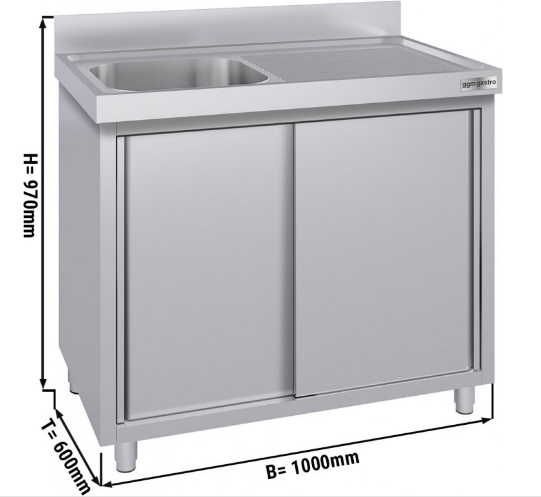 1 dřez vlevo1 police vpravozadní stěna otevřená2 posuvné dveřeZadní lemVelmi vysoká nosnostZaoblené rohyVýškově nastavitelné nohyNerezová noha (nohy) (kulatá)Zvukotěsné deskySnadné čištěníMateriálTloušťka nerezové oceli: 0,7 mmVysoce kvalitní nerezová ocelPracovní deska z nerezové oceli s dvojitou stěnou60 mm silná pracovní deskaRozměryVnější rozměry: Š x H x V: 1 000 x 600 x 870 + 100 mmPol. 2: Nerezová skříňka s posuvnými dveřmi – 1 ks Popis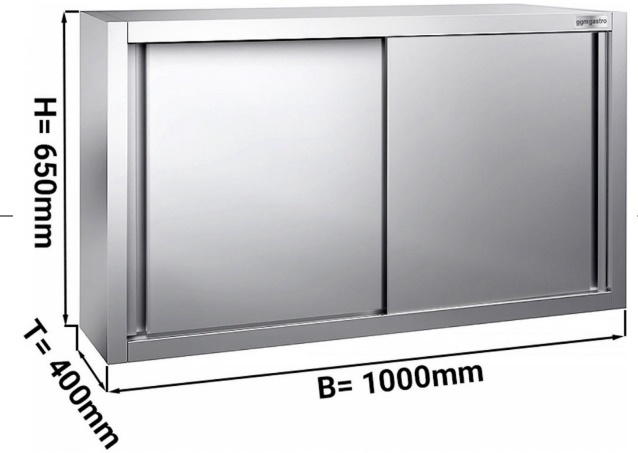 Svařovaná konstrukceUzavřená verzeZaoblené rohyVysoká nosnostHladké otevírání a zavírání posuvnými dveřmiÚspora místaKompaktní a robustní provedeníSnadné čištěníMateriálVysoce kvalitní nerezová ocelDveře z nerezové oceliRozměryVnější rozměry Š x H x V: 1 000 x 400 x 650 mmPol. 3: Nerezová nástěnná skříň s posuvnými dveřmi – 1 ks PopisSvařovaná konstrukceUzavřená verzeZaoblené rohy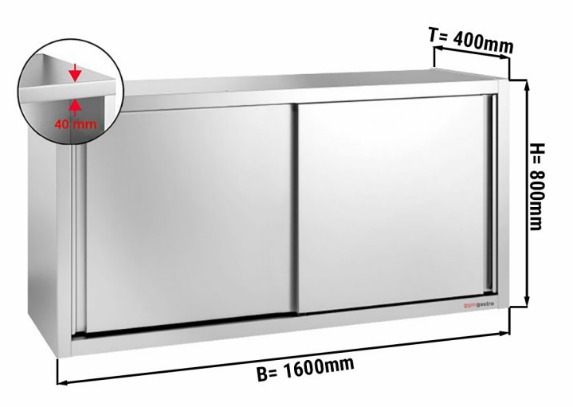 Velmi vysoká nosnostHladké otevírání a zavírání posuvnými dveřmiÚspora místaKompaktní a robustní provedeníSnadné čištěníMateriálVysoce kvalitní nerezová ocelDveře z nerezové oceliRozměryVnější rozměry Š x H x V: 1600 x 400 x 800 mmRozsah dodávkys 2 posuvnými dveřmiPol. 4: Nerezová nástěnná skříň s posuvnými dveřmi – 1 ks PopisSvařovaná konstrukceUzavřená verze Zaoblené rohyVysoká nosnost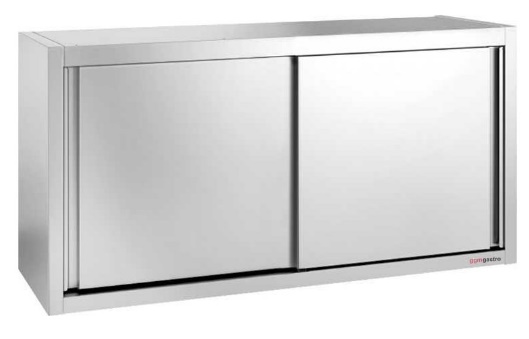 Hladké otevírání a zavírání posuvnými dveřmiÚspora místaKompaktní a robustní provedeníSnadné čištěníMateriál Vysoce kvalitní nerezová ocelDveře z nerezové oceliRozměryVnější rozměry Š x H x V: 1 000 x 300 x 800 mmRozsah dodávkyPolices 2 posuvnými dveřmiPol. 5: Pojízdný nerezový vozík – 1 ks Popis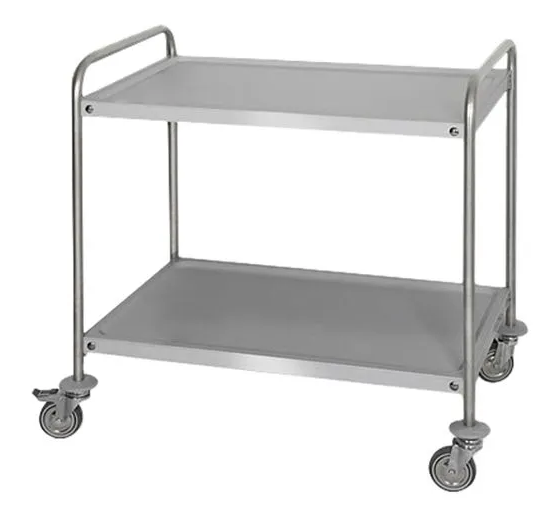 Nerezový vozík Maximální nosnost na polici 40 kg Celková nosnost 80 kgBez ostrých hran Dvě police Chromniklová ocel Celkem 4 kolečka s pryžovými nárazníky 2 kolečka s parkovací brzdouKrytky na kolečkách Rozměry Vnější rozměry Š x H x V: 700 x 500 x 940 mmKupní cena bez DPH:95.660,00 KčDPH  21 %:20.088,60 KčKupní cena včetně DPH:115.748,60 KčV Žacléři dne 06. 12. 2023V Brně dne 14. 12. 2023PMN-Výroba nerezového zařízení s.r.o.Zuzana Pašiaková, jednatelkaFakultní nemocnice BrnoMUDr. Ivo Rovný, MBA, ředitelPoložkový rozpočet Položkový rozpočet Položkový rozpočet Položkový rozpočet Položkový rozpočet Položkový rozpočet Název položkypočet kusů cena za kus bez DPH 21 % DPH cena za kus vč. DPH cena celkem za požadovaný počet kusů bez DPHcena celkem za požadovaný počet kusů včetně DPHNerezový dřez 128 672,00 Kč6 021,12 Kč34 698,12 Kč28 672,00 Kč34 698,12 KčNerezová skříňka s posuvnými dveřmi 119 272,00 Kč4 047,12 Kč23 319,12 Kč19 272,00 Kč23 319,12 KčNerezová nástěnná skříň s posuvnými dveřmi121 672,00 Kč4 551,12 Kč26 223,12 Kč21 672,00 Kč26 223,12 KčNerezová nástěnná skříň s posuvnými dveřmi 116 072,00 Kč3 375,12 Kč19 447,12 Kč16 072,00 Kč19 447,12 KčPojízdný nerezový stolek 19 972,00 Kč2 094,12 Kč12 066,12 Kč9 972,00 Kč12 066,12 KčCena celkem595 660,00 Kč20 088,60 Kč115 748,60 Kč95 660,00 Kč115 748,60 Kč